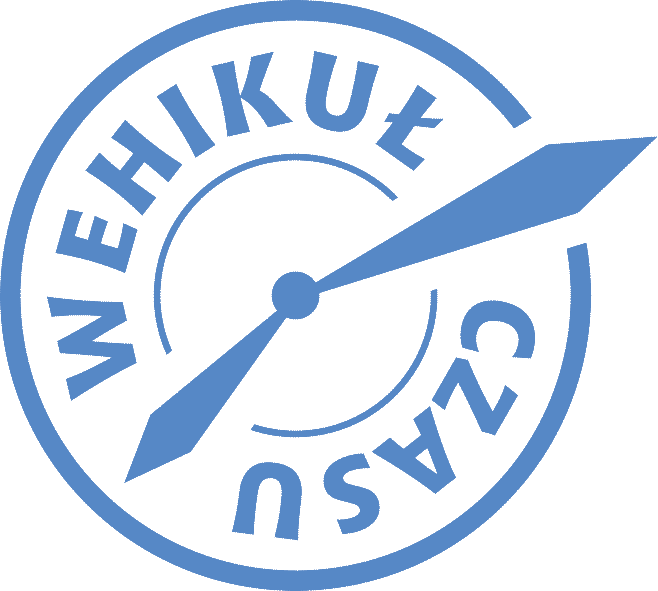 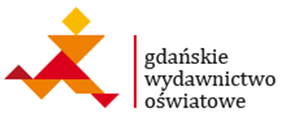 REGULAMIN KONKURSU HISTORYCZNEGOChrzest, czyli początek§ 1.Konkurs Chrzest, czyli początek (dalej zwany „Konkursem”) przeznaczony jest dla uczniów klas 
4–6 szkół podstawowych na terenie Rzeczypospolitej Polskiej, niezależnie od tego, z jakiego 
podręcznika korzystają. Przedmiotem Konkursu są przygotowane przez uczniów prace, których tematyka i sposób wykonania zostały opisane w § 2.Organizatorem Konkursu jest Gdańskie Wydawnictwo Oświatowe spółka z ograniczoną 
odpowiedzialnością sp. k. z siedzibą w Gdańsku przy al. Grunwaldzkiej 411, spółka zarejestrowana w Sądzie Rejonowym Gdańsk-Północ w Gdańsku, VII Wydział Gospodarczy KRS pod nr 0000537551, posiadająca NIP 584-10-00-656 oraz REGON 190409115 (dalej zwane „Wydawnictwem” bądź 
„Organizatorem”).W Konkursie nie mogą uczestniczyć osoby zatrudnione przez Organizatora ani członkowie ich rodzin.Konkurs nie jest grą losową w rozumieniu ustawy z dnia 19 listopada 2009 r. o grach hazardowych (Dz.U. 2009.201.1540).Organizator określił następujące cele Konkursu:popularyzowanie nauczania historii,wykorzystanie zdobytej przez uczniów wiedzy i umiejętności historycznych,pobudzanie uczniów do twórczego, niekonwencjonalnego myślenia i otwartości na świat,poszerzanie wiedzy uczniów o otaczającym ich świecie.§ 2.Zadanie konkursowe polega na wykonaniu pracy plastycznej o tematyce związanej z chrztem Polski. Zgodność z realiami epoki (2 poł. X w.) będzie podnosiła ocenę pracy.W konkursie mogą wziąć udział prace stworzone przez uczniów samodzielnie i indywidualnie. Każdy uczeń może zgłosić do konkursu tylko jedną pracę. Prace mogą być wykonane w dowolnej technice (w formie tradycyjnej lub elektronicznej) i dostarczone do Wydawnictwa w formie papierowej lub elektronicznej. Uczestnik Konkursu zapewnia, że jego praca nie będzie naruszała praw osób trzecich, w szczególności praw autorskich.§ 3.Zgłoszenia do Konkursu może dokonać wyłącznie nauczyciel historii lub języka polskiego, który w roku szkolnym 2015/2016 prowadzi lekcje z uczniami wskazanymi w § 1 ust. 1.Zgłoszenia do Konkursu dokonuje się, wysyłając:prace uczniów,wypełniony formularz o nazwie Zgłoszenie konkursowe, który jest załącznikiem nr 1 do niniejszego regulaminu.Każda praca konkursowa powinna na odwrocie pracy w formie papierowej lub w załączniku do pracy w formie elektronicznej zawierać następujące dane: imię i nazwisko autora, imię i nazwisko nauczyciela, tytuł pracy,numer i nazwę szkoły, miejscowość.W Konkursie nie będą brały udziału prace uczniów, którym nie będzie towarzyszył poprawnie 
wypełniony formularz wspomniany w ust. 2 pkt. b.Każda zgłoszona na Konkurs praca może mieć tylko jednego autora.Zgłoszenie należy przesłać najpóźniej 25 maja 2016 roku pod adresem:Gdańskie Wydawnictwo Oświatowe al. Grunwaldzka 41180-309 Gdańsk       z dopiskiem „Konkurs historyczny Chrzest, czyli początek”      Prace w formie elektronicznej (pliki jpg) prosimy przesłać pod adresem chrzest-konkurs@gwo.pl.W wypadku prac w formie papierowej za datę zgłoszenia do Konkursu przyjmuje się datę stempla pocztowego. Przesłanie Zgłoszenia konkursowego jest potwierdzeniem zapoznania się z regulaminem Konkursu i akceptacją jego postanowień zarówno przez nauczyciela, jak również wszystkich uczniów, którzy 
są autorami nadesłanych prac.§ 4.Autorom trzech najlepszych prac wybranych przez Komisję Konkursową Wydawnictwo przyzna 
następujące nagrody rzeczowe:dla ucznia, który zajął 1 miejsce − tablet multimedialny o wartości min. 650 zł,dla ucznia, który zajął 2 miejsce – czytnik e-booków o wartości min. 400 zł,dla ucznia, który zajął 3 miejsce – słuchawki bezprzewodowe o wartości min. 150 zł.       Ponadto każdy z laureatów otrzyma książki 50 dat i Dzieje Europy.Dodatkowo Wydawnictwo przyzna nagrody:dla klas, których uczniowie zajmą miejsca 1–3 – bezpłatne roczne dostępy do programu 
Histlandia (www.histlandia.pl) o wartości 300 zł, dla nauczycieli zgłaszających prace uczniów, którzy zajmą miejsca 1–3 – książki i materiały 
dydaktyczne. Nagrody, o których mowa w ust. 1 i 2, zostaną przesłane kurierem pod adresem szkoły wskazanym                        w Zgłoszeniu konkursowym.Nagrody nie podlegają wymianie na ekwiwalent pieniężny.§ 5.Wszelkie kwestie związane z organizacją Konkursu precyzuje Regulamin konkursu, który został 
opublikowany przez Wydawnictwo na stronie www.chrzest-konkurs.gwo.pl.Jakiekolwiek pytania dotyczące organizacji Konkursu powinny być kierowane do Organizatora 
wyłącznie pisemnie za pomocą poczty elektronicznej pod adresem chrzest-konkurs@gwo.pl.W kwestiach nieokreślonych regulaminem wiążące są ustalenia opublikowane przez Wydawnictwo na stronie www.chrzest-konkurs.gwo.pl bądź bezpośrednie interpretacje przekazywane za pośrednictwem poczty elektronicznej z adresu chrzest-konkurs@gwo.pl.§ 6.Prace konkursowe będzie oceniała trzyosobowa Komisja Konkursowa, która zostanie wybrana przez Wydawnictwo. Jej działanie koordynował będzie Przewodniczący wybrany przez Organizatora 
spośród jej członków.Personalia członków Komisji Konkursowej nie będą ujawniane.Komisja Konkursowa zobowiązana jest do:czuwania nad prawidłowym przebiegiem Konkursu,opieki nad powierzonymi pracami uczestników Konkursu,rzetelnego sprawdzenia prac i wyłonienia laureatów Konkursu,przesłania dyplomów i nagród laureatom Konkursu,sporządzenia protokołu z prac komisji i opublikowania go na stronie internetowej Wydawnictwa.§ 7.Komisja Konkursowa oceni nadesłane prace, biorąc pod uwagę następujące aspekty:nieszablonowy pomysł na realizację tematu,trudność realizacji pomysłu oraz wykorzystanych technik.Komisja Konkursowa, biorąc pod uwagę wskazane w ust. 1 aspekty, wyłoni trzy najlepsze prace.Od decyzji Komisji Konkursowej nie przysługuje odwołanie.Nazwiska autorów prac wybranych przez Komisję Konkursową zgodnie z ust. 2 zostaną podane do 
publicznej wiadomości na stronie internetowej Wydawnictwa www.gwo.pl do 10 czerwca 2016 r.§ 8.Dokumentacja związana z Konkursem (protokoły z posiedzeń Komisji Konkursowej, nadesłane prace uczniów, Zgłoszenia konkursowe) będzie przechowana przez Wydawnictwo do końca roku szkolnego 2015/2016.Nadesłane na Konkurs prace nie będą zwracane uczestnikom Konkursu.Organizator Konkursu zobowiązuje się nie udostępniać podmiotom trzecim materiałów przesłanych przez uczestników Konkursu, za wyjątkiem postanowień ust. 4.Wydawnictwo zastrzega sobie prawo do publikacji i rozpowszechniania wybranych prac uczestników Konkursu w formie papierowej bądź elektronicznej, wraz z imionami i nazwiskami ucznia i nauczyciela oraz nazwą miejscowości i szkoły.Prawa autorskie do nagrodzonych prac przechodzą na Organizatora z chwilą przekazania (wysłania) nagrody. Załącznik nr 1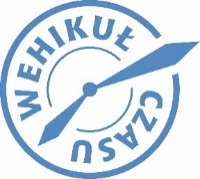 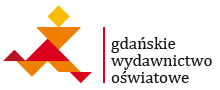 ZGŁOSZENIE KONKURSOWE Oświadczam, że zapoznałem się i akceptuję postanowienia regulaminu konkursu historycznego Chrzest, czyli początek. Zgłaszam się do konkursu wraz z uczniami, których prace dołączam do niniejszego formularza. Dane nauczyciela zgłaszającegoimię i nazwisko	numer telefonu	 prywatny e-mailDane szkołynumer i nazwa szkoły (jeżeli szkoła wchodzi w skład zespołu, podaj                        ulica, numer budynkunazwę szkoły, nie zespołu)kod	 pocztanumer telefonu (z numerem kierunkowym)	 e-mailWyrażam zgodę na przetwarzanie moich danych osobowych przez spółkę Gdańskie Wydawnictwo Oświatowe spółka z ograniczoną odpowiedzialnością sp. k., al. Grunwaldzka 411, 80-309 Gdańsk oraz przez Instytut Rozwoju Edukacji – Fundację im. Adama Mysiora, al. Grunwaldzka 411, 80-309 Gdańsk, w celu przesyłania mi, również drogą elektroniczną i przy użyciu telekomunikacyjnych urządzeń końcowych, informacji o produktach i ofertach Wydawnictwa bądź Fundacji. Dane nie będą udostępniane innym podmiotom. Oświadczam, że dane zamieszczam dobrowolnie i że podane przeze mnie dane są prawdziwe. Przysługuje mi prawo dostępu do treści tych danych oraz prawo do ich poprawiania.czytelny podpis	                                                    dataZgłoszenie razem z pracami oraz danymi autorów prosimy wysyłać pocztą pod adresem: Gdańskie Wydawnictwo Oświatowe, al. Grunwaldzka 411, 80-309 Gdańsk z dopiskiem „Konkurs historyczny Chrzest, czyli początek”.Dane autorów prac nadesłanych na konkursczytelny podpis zgłaszającego nauczyciela	                                                                           dataLp.KlasaTytuł pracyAutor1.2.3.4.5.6.7.8.9.10.11.12.13.14.15.16.17.18.19.20.21.22.23.24.25.26.27.28.29.30.